1. Identification of the substance/mixture and of the company/undertaking1.1. Product identifierProduct IdentityPhoenix Quik-StripAlternate NamesPhoenix Quik-Strip1.2. Relevant identified uses of the substance or mixture and uses advised againstIntended useFloor StripperApplication MethodSee Technical Data Sheet.1.3. Details of the supplier of the safety data sheetCompany NamePhoenix Floor Care850 Boston Street SEGrand Rapids, MI 49507EmergencyCHEMTREC (USA)(800) 424-9300Customer Service: Phoenix Floor Care616-698-9240 (Phone)
616-698-9243 (Fax)2. Hazard identification of the product2.1. Classification of the substance or mixtureAcute Tox. 5;H303May be harmful if swallowed. (Not adopted by US OSHA)Acute Tox. 5;H313May be harmful in contact with skin. (Not adopted by US OSHA)Acute Tox. 4;H332Harmful if inhaled.Skin Irrit. 2;H315Causes skin irritation.Eye Dam. 1;H318Causes serious eye damage.2.2. Label elementsUsing the Toxicity Data listed in section 11 and 12 the product is labeled as follows.Danger H303 May be harmful if swallowed.H313 May be harmful in contact with skin.H315 Causes skin irritation.H318 Causes serious eye damage.H332 Harmful if inhaled.[Prevention]: P261 Avoid breathing dust / fume / gas / mist / vapors / spray.P264 Wash thoroughly after handling.P271 Use only outdoors or in a well-ventilated area.P280 Wear protective gloves / eye protection / face protection.[Response]: P302+352 IF ON SKIN: Wash with plenty of soap and water.P304+312 IF INHALED: Call a POISON CENTER or doctor / physician if you feel unwell.P305+351+338 IF IN EYES: Rinse continuously with water for several minutes. Remove contact lenses if present and easy to do - continue rinsing.P310 Immediately call a POISON CENTER or doctor / physician.P321 Specific treatment (see information on this label).P340 Remove victim to fresh air and keep at rest in a position comfortable for breathing.P362 Take off contaminated clothing and wash before reuse.[Storage]: No GHS storage statements[Disposal]: No GHS disposal statements3. Composition/information on ingredientsThis product contains the following substances that present a hazard within the meaning of the relevant State and Federal Hazardous Substances regulations.Ingredient/Chemical DesignationsWeight %GHS ClassificationNotesEthylene glycol monobutyl ether 
  CAS Number:     0000111-76-2 25 - 50Acute Tox. 4;H332 
Acute Tox. 4;H312 
Acute Tox. 4;H302 
Eye Irrit. 2;H319 
Skin Irrit. 2;H315 [1][2] Nonylphenol polyethoxylate 
  CAS Number:     0009016-45-9 1.0 - 10Eye Dam. 2A;H319 
Skin Irrit. 2;H315 
Aquatic Chronic 2;H411 
Acute Tox. 4;H302 [1][3] Tetrasodium EDTA 
  CAS Number:     0000064-02-8 1.0 - 10Acute Tox. 4;H302 
Eye Dam. 1;H318 [1] Sodium silicate 
  CAS Number:     0001344-09-8 1.0 - 10Acute Tox. 4;H302 
Skin Irrit. 2;H315 
Eye Dam. 1;H318 [1] Propylene Glycol 
  CAS Number:     0000057-55-6 1.0 - 10[1] [1] Substance classified with a health or environmental hazard.
[2] Substance with a workplace exposure limit.
[3] PBT-substance or vPvB-substance.
*The full texts of the phrases are shown in Section 16.4. First aid measures4.1. Description of first aid measuresGeneralIn all cases of doubt, or when symptoms persist, seek medical attention.
Never give anything by mouth to an unconscious person.
  InhalationRemove to fresh air, keep patient warm and at rest. If breathing is irregular or stopped, give artificial respiration. If unconscious place in the recovery position and obtain immediate medical attention. Give nothing by mouth. If breathing is difficult, have qualified medical personnel administer oxygen.   EyesIrrigate copiously with clean water for at least 15 minutes, holding the eyelids apart and seek medical attention.   SkinRemove contaminated clothing. Wash skin thoroughly with soap and water or use a recognized skin cleanser.   IngestionIf swallowed obtain immediate medical attention. Keep at rest. Do NOT induce vomiting. Dilute by drinking water.
  4.2. Most important symptoms and effects, both acute and delayedOverviewPrimary Routes of Exposure: Eye, Skin and Oral.
Signs and Symptoms of Overexposure (Acute): Prolonged or repeated contact of concentrated product with skin and/or eyes will cause irritation and reddening. Eye damage possible if contact is prolonged. Harmful or fatal if swallowed.
Signs and Symptoms of Overexposure (Chronic): Contains material which penetrates skin readily. Ingestion, prolonged or widespread contact may result in the absorption of potentially harmful amounts.
Medical Conditions Aggravated by Overexposure: An existing dermatitis.
Carcinogen or Suspect Carcinogen Ingredients: None.
See section 2 for further details.   InhalationHarmful if inhaled.   EyesCauses serious eye damage.   SkinMay be harmful in contact with skin. (Not adopted by US OSHA) Causes skin irritation.   IngestionMay be harmful if swallowed. (Not adopted by US OSHA)   5. Fire-fighting measures5.1. Extinguishing mediaRecommended extinguishing media; alcohol resistant foam, CO2, powder, water spray.
Do not use; water jet.5.2. Special hazards arising from the substance or mixtureHazardous decomposition: Oxides of CarbonAvoid breathing dust / fume / gas / mist / vapors / spray.5.3. Advice for fire-fightersDo not enter confined fire-spaces without protective clothing and self-contained air supply.Cool closed containers exposed to fire by spraying them with water. Do not allow run off water and contaminants from fire fighting to enter drains or water ways.ERG Guide No.----   6. Accidental release measures6.1. Personal precautions, protective equipment and emergency proceduresPut on appropriate personal protective equipment (see section 8).6.2. Environmental precautionsDo not allow spills to enter drains or waterways.Use good personal hygiene practices. Wash hands before eating, drinking, smoking or using toilet. Promptly remove soiled clothing and wash thoroughly before reuse.6.3. Methods and material for containment and cleaning upSteps to be taken if released or spilled: Safely stop spill at source. Contain spill by diking with soil or other inert material and CAREFULLY neutralize with dilute acid. Mop, pump or absorb with inert material and reclaim into sound containers for proper disposal.
Waste Disposal Methods: Dispose of in an approved waste facility according to Federal, State and Local regulations.7. Handling and storage7.1. Precautions for safe handlingNo specific requirements if product is handled according to good manufacturing practices. Wash thoroughly after handling.See section 2 for further details. - [Prevention]: 7.2. Conditions for safe storage, including any incompatibilitiesHandle containers carefully to prevent damage and spillage.Incompatible materials: Strong oxidizers and strong acidsSee section 2 for further details. - [Storage]: 7.3. Specific end use(s)The Health hazards given on this Material Safety Data sheet Apply to this product in its concentrated form (as supplied) and may differ significantly at use dilution. The signs and symptoms of overexposure apply only to negligence in handling or misuse of the concentrated product and not to the routine exposure of the diluted product under conditions of ordinary use.8. Exposure controls and personal protection8.1. Control parametersExposureCAS No.IngredientSourceValue0000057-55-6Propylene GlycolOSHA No Established Limit   0000057-55-6Propylene GlycolACGIH No Established Limit   0000057-55-6Propylene GlycolNIOSH No Established Limit   0000057-55-6Propylene GlycolSupplier 10 mg/m3 TWA (listed as AIHA WEEL)  0000064-02-8Tetrasodium EDTAOSHA No Established Limit   0000064-02-8Tetrasodium EDTAACGIH No Established Limit   0000064-02-8Tetrasodium EDTANIOSH No Established Limit   0000064-02-8Tetrasodium EDTASupplier No Established Limit   0000111-76-2Ethylene glycol monobutyl etherOSHA TWA 50 ppm (240 mg/m3) [skin]  0000111-76-2Ethylene glycol monobutyl etherACGIH TWA: 20 ppmRevised 2003,  0000111-76-2Ethylene glycol monobutyl etherNIOSH TWA 5 ppm (24 mg/m3) [skin]  0000111-76-2Ethylene glycol monobutyl etherSupplier No Established Limit   0001344-09-8Sodium silicateOSHA No Established Limit   0001344-09-8Sodium silicateACGIH No Established Limit   0001344-09-8Sodium silicateNIOSH No Established Limit   0001344-09-8Sodium silicateSupplier No Established Limit   0009016-45-9Nonylphenol polyethoxylateOSHA No Established Limit   0009016-45-9Nonylphenol polyethoxylateACGIH No Established Limit   0009016-45-9Nonylphenol polyethoxylateNIOSH No Established Limit   0009016-45-9Nonylphenol polyethoxylateSupplier No Established Limit   Carcinogen DataCAS No.IngredientSourceValue0000057-55-6Propylene GlycolOSHA Select Carcinogen: No  0000057-55-6Propylene GlycolNTP Known: No;  Suspected: No  0000057-55-6Propylene GlycolIARC Group 1: No;  Group 2a: No;  Group 2b: No;  Group 3: No;  Group 4: No;  0000064-02-8Tetrasodium EDTAOSHA Select Carcinogen: No  0000064-02-8Tetrasodium EDTANTP Known: No;  Suspected: No  0000064-02-8Tetrasodium EDTAIARC Group 1: No;  Group 2a: No;  Group 2b: No;  Group 3: No;  Group 4: No;  0000111-76-2Ethylene glycol monobutyl etherOSHA Select Carcinogen: No  0000111-76-2Ethylene glycol monobutyl etherNTP Known: No;  Suspected: No  0000111-76-2Ethylene glycol monobutyl etherIARC Group 1: No;  Group 2a: No;  Group 2b: No;  Group 3: Yes;  Group 4: No;  0001344-09-8Sodium silicateOSHA Select Carcinogen: No  0001344-09-8Sodium silicateNTP Known: No;  Suspected: No  0001344-09-8Sodium silicateIARC Group 1: No;  Group 2a: No;  Group 2b: No;  Group 3: No;  Group 4: No;  0009016-45-9Nonylphenol polyethoxylateOSHA Select Carcinogen: No  0009016-45-9Nonylphenol polyethoxylateNTP Known: No;  Suspected: No  0009016-45-9Nonylphenol polyethoxylateIARC Group 1: No;  Group 2a: No;  Group 2b: No;  Group 3: No;  Group 4: No;  8.2. Exposure controlsRespiratoryNone required under normal use.  Avoid misting conditions.    EyesWear safety glasses with side shields to protect the eyes. An eye wash station is suggested as a good workplace practice.   SkinProtective Rubber/PVC gloves. Protective work clothing covering arms and legs are required to minimize contact. Avoid misting conditions.Engineering ControlsProvide adequate ventilation. Where reasonably practicable this should be achieved by the use of local exhaust ventilation and good general extraction. If these are not sufficient to maintain concentrations of particulates and any vapor below occupational exposure limits suitable respiratory protection must be worn.

  Other Work PracticesUse good personal hygiene practices. Wash hands before eating, drinking, smoking or using toilet. Promptly remove soiled clothing and wash thoroughly before reuse.   See section 2 for further details. - [Prevention]: 9. Physical and chemical propertiesAppearanceClear Colorless Liquid OdorNoOdor thresholdNot Measured pH   12.8+/-0.5  Melting point / freezing point NA Initial boiling point and boiling range 212 F Flash Point(T.C.C): None to boiling Evaporation rate (Ether = 1)(vs. H2O): About the same Flammability (solid, gas)Not Applicable Upper/lower flammability or explosive limitsLower Explosive Limit: NA Upper Explosive Limit: NA  Vapor pressure (Pa)(mm Hg): Not determined Vapor Density(Air=1): Not determined Specific Gravity1.016+/-0.005 Solubility in WaterComplete Partition coefficient n-octanol/water (Log Kow)Not Measured Auto-ignition temperature NA Decomposition temperatureNA Viscosity (cSt)NA  VOC %NA 9.2. Other information No other relevant information.10. Stability and reactivity10.1. ReactivityHazardous Polymerization will not occur.10.2. Chemical stabilityStable under normal circumstances.10.3. Possibility of hazardous reactionsNo data available.10.4. Conditions to avoidDo not mix with alkalis such as chlorinated detergents (bleach).10.5. Incompatible materialsStrong oxidizers and strong acids10.6. Hazardous decomposition productsOxides of Carbon 11. Toxicological informationAcute toxicityIngredientOral LD50, 
mg/kgSkin LD50, 
mg/kgInhalation 
Vapor LD50, 
mg/L/4hrInhalation
Dust/Mist LD50, 
mg/L/4hrInhalation
Gas LD50, 
ppmEthylene glycol monobutyl ether - (111-76-2)1,414.00, Guinea Pig - Category: 4   1,200.00, Guinea Pig - Category: 4   173.00, Guinea Pig - Category: NA   No data available    No data available    Nonylphenol polyethoxylate - (9016-45-9)2,000.00, Rat - Category: 4   No data available    No data available    No data available    No data available    Tetrasodium EDTA - (64-02-8)1,000.00, Rat - Category: 4   No data available    No data available    No data available    No data available    Sodium silicate - (1344-09-8)>2,000.00, Rat - Category: 5   No data available    No data available    No data available    No data available    Propylene Glycol - (57-55-6)20,000.00, Rat - Category: NA   20,800.00, Rabbit - Category: NA   105.00, Rat - Category: NA   No data available    No data available    Note: When no route specific LD50 data is available for an acute toxin, the converted acute toxicity point estimate was used in the calculation of the product's ATE (Acute Toxicity Estimate). ClassificationCategoryHazard DescriptionAcute toxicity (oral)5 May be harmful if swallowed. (Not adopted by US OSHA) Acute toxicity (dermal)5 May be harmful in contact with skin. (Not adopted by US OSHA) Acute toxicity (inhalation)4 Harmful if inhaled. Skin corrosion/irritation2 Causes skin irritation. Serious eye damage/irritation1 Causes serious eye damage. Respiratory sensitization---Not ApplicableSkin sensitization---Not ApplicableGerm cell mutagenicity---Not ApplicableCarcinogenicity---Not ApplicableReproductive toxicity---Not ApplicableSTOT-single exposure---Not ApplicableSTOT-repeated exposure---Not ApplicableAspiration hazard---Not Applicable12. Ecological information12.1. ToxicityNo additional information provided for this product. See Section 3 for chemical specific data.Aquatic EcotoxicityIngredient96 hr LC50 fish, 
mg/l48 hr EC50 crustacea, 
mg/lErC50 algae, 
mg/lEthylene glycol monobutyl ether - (111-76-2)  220.00, Fish (Piscis)    1,000.00, Daphnia magna   Not Available    Nonylphenol polyethoxylate - (9016-45-9)  1.30, Lepomis macrochirus    4.80, Daphnia pulex    12.00 (96 hr), Pseudokirchneriella subcapitata   Tetrasodium EDTA - (64-02-8)  486.00, Lepomis macrochirus    610.00, Daphnia magna    100.00 (72 hr), Scenedesmus subspicatus   Sodium silicate - (1344-09-8)  301.00, Lepomis macrochirus    216.00, Daphnia magna   Not Available     Propylene Glycol - (57-55-6)  710.00, Pimephales promelas   10,000.00, Daphnia magna   Not Available     12.2. Persistence and degradabilityThere is no data available on the preparation itself.12.3. Bioaccumulative potentialNot Measured12.4. Mobility in soilNo data available.12.5. Results of PBT and vPvB assessmentThis product contains PBT/vPvB chemicals.12.6. Other adverse effectsNo data available.13. Disposal considerations13.1. Waste treatment methodsObserve all federal, state and local regulations when disposing of this substance.14. Transport informationDOT (Domestic Surface Transportation)IMO / IMDG (Ocean Transportation)ICAO/IATA14.1. UN numberNot ApplicableNot RegulatedNot Regulated14.2. UN proper shipping nameNot RegulatedNot RegulatedNot Regulated14.3. Transport hazard class(es)DOT Hazard Class: Not ApplicableIMDG: Not Applicable
Sub Class: Not ApplicableAir Class: Not Applicable14.4. Packing groupNot ApplicableNot ApplicableNot Applicable14.5. Environmental hazardsIMDGMarine Pollutant: No 14.6. Special precautions for user14.6. Special precautions for userNo further information15. Regulatory informationRegulatory OverviewThe regulatory data in Section 15 is not intended to be all-inclusive, only selected regulations are represented.  Toxic Substance Control Act ( TSCA)All components of this material are either listed or exempt from listing on the TSCA Inventory. WHMIS ClassificationD2B  E  US EPA Tier II HazardsFire:No Sudden Release of Pressure:No Reactive:No Immediate (Acute):Yes Delayed (Chronic):No EPCRA 311/312 Chemicals and RQs: 
          (No Product Ingredients Listed)EPCRA 302 Extremely Hazardous : 
          (No Product Ingredients Listed)EPCRA 313 Toxic Chemicals:Ethylene glycol monobutyl ether Proposition 65 - Carcinogens (>0.0%): 
          (No Product Ingredients Listed)Proposition 65 - Developmental Toxins (>0.0%): 
          (No Product Ingredients Listed)Proposition 65 - Female Repro Toxins (>0.0%): 
          (No Product Ingredients Listed)Proposition 65 - Male Repro Toxins (>0.0%): 
          (No Product Ingredients Listed)N.J. RTK Substances (>1%):Ethylene glycol monobutyl ether Propylene Glycol Penn RTK Substances (>1%):Ethylene glycol monobutyl ether Propylene Glycol 16. Other informationThe information and recommendations contained herein are based upon data believed to be correct. However, no guarantee or warranty of any kind, expressed or implied, is made with respect to the information contained herein. We accept no responsibility and disclaim all liability for any harmful effects which may be caused by exposure to our products. Customers/users of this product must comply with all applicable health and safety laws, regulations, and orders.The full text of the phrases appearing in section 3 is:H302 Harmful if swallowed.H312 Harmful in contact with skin.H315 Causes skin irritation.H318 Causes serious eye damage.H319 Causes serious eye irritation.H332 Harmful if inhaled.H411 Toxic to aquatic life with long lasting effects.This is the first version in the GHS SDS format. Listings of changes from previous versions in other formats are not applicable.End of Document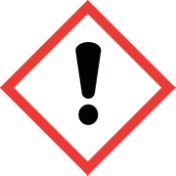 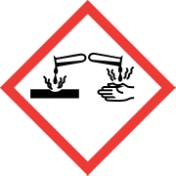 